INDICAÇÃO Nº 8228/2017Indica ao Poder Executivo Municipal que efetue serviços de revitalização de canaleta, que gera reclamações na Vila Tereza.Excelentíssimo Senhor Prefeito Municipal, Nos termos do Art. 108 do Regimento Interno desta Casa de Leis, dirijo-me a Vossa Excelência para sugerir que, por intermédio do Setor competente, efetue serviços de revitalização de canaleta localizada no cruzamento das Ruas Terezinha Arruda Campos com a Inácio Antônio, na Vila Tereza.Justificativa:No local havia um pequeno buraco que aumentou gradativamente e vem provocando avarias em veículos, quedas de ciclistas e motociclistas são frequentes no local.Plenário “Dr. Tancredo Neves”, em 31 de novembro de 2.017.Gustavo Bagnoli-vereador-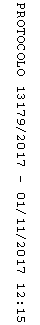 